C1151 Empirical Formula Report		        		Name_________________________ 										Date of Exp.       ________________											Lab Section        ________________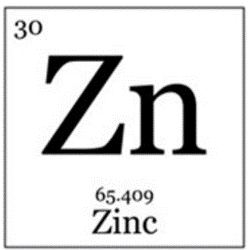 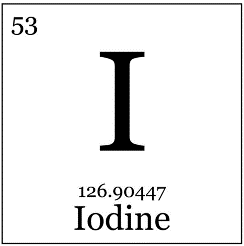 Answer (Type) answers to the following questions:Why is the exact amount of methanol used in this experiment not important?   

What is responsible for the color of the solution before you begin heating?
What is the purpose of rinsing the Zn(s) with methanol several times once the reaction is complete?

I2 is the limiting reactant in this experiment.  Give two experimental observations that support this fact.
(An observation in this case is something you SEE.) 





List three possible molecular formulae for the empirical formula C3O5H10.




If the molar mass of the compound is approximately 126 g/mol, what is the molecular formula?A compound is known to be 72.6% carbon, 8.1% hydrogen and the remainder oxygen.  What is the compound’s empirical formula? 

                 For this problem, you can handwrite your solution, photograph it and Insert it into this document.  
                                This is a very useful technique that will come in handy in the future.
Mass (g)Before Heating125 mL FlaskBefore Heating250 mL BeakerBefore Heating125 mL Flask & ZnBefore Heating125 mL Flask & Zn & I2Before HeatingBefore HeatingInitial Zn massBefore HeatingInitial I2 massBefore HeatingAfter Heating125 mL Flask & ZnAfter Heating150 mL Beaker + productAfter HeatingAfter HeatingProduct massAfter HeatingExcess Zn massAfter HeatingAfter HeatingMass of I2 Consumed After HeatingMass of Zn ConsumedCalculated Product
Valuesmoles Zn Calculated Product
Valuesmoles I  Calculated Product
ValuesCalculated Product
ValuesEmpirical Formula 
(4 significant figures*)Calculated Product
ValuesCalculated Product
ValuesEmpirical Formula 
(single digit subscripts )